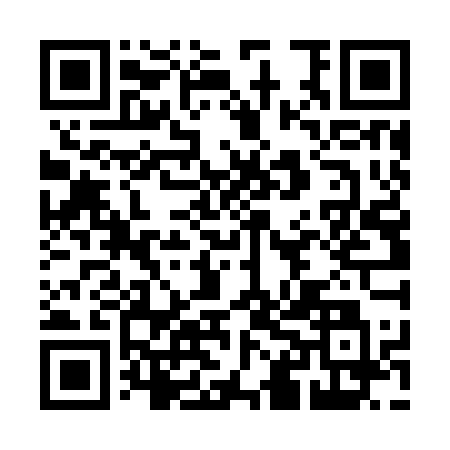 Prayer times for Mandalpara, BangladeshWed 1 May 2024 - Fri 31 May 2024High Latitude Method: NonePrayer Calculation Method: University of Islamic SciencesAsar Calculation Method: ShafiPrayer times provided by https://www.salahtimes.comDateDayFajrSunriseDhuhrAsrMaghribIsha1Wed4:065:2912:033:336:378:002Thu4:055:2812:033:336:388:013Fri4:045:2712:033:326:398:024Sat4:035:2712:033:326:398:025Sun4:025:2612:033:326:408:036Mon4:025:2512:033:326:408:047Tue4:015:2512:023:326:418:058Wed4:005:2412:023:326:418:059Thu3:595:2312:023:316:428:0610Fri3:585:2312:023:316:428:0711Sat3:575:2212:023:316:438:0812Sun3:565:2112:023:316:438:0913Mon3:565:2112:023:316:448:0914Tue3:555:2012:023:316:448:1015Wed3:545:2012:023:306:458:1116Thu3:535:1912:023:306:468:1217Fri3:535:1912:023:306:468:1218Sat3:525:1812:023:306:478:1319Sun3:515:1812:023:306:478:1420Mon3:515:1812:023:306:488:1521Tue3:505:1712:033:306:488:1522Wed3:505:1712:033:306:498:1623Thu3:495:1612:033:306:498:1724Fri3:495:1612:033:306:508:1725Sat3:485:1612:033:306:508:1826Sun3:485:1512:033:306:518:1927Mon3:475:1512:033:306:518:1928Tue3:475:1512:033:306:528:2029Wed3:465:1512:033:306:528:2130Thu3:465:1412:043:306:538:2131Fri3:455:1412:043:306:538:22